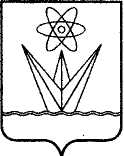 АДМИНИСТРАЦИЯ ЗАКРЫТОГО АДМИНИСТРАТИВНО – ТЕРРИТОРИАЛЬНОГО ОБРАЗОВАНИЯ  ГОРОДА  ЗЕЛЕНОГОРСКА КРАСНОЯРСКОГО КРАЯП О С Т А Н О В Л Е Н И Е01.12.2021                                        г. Зеленогорск                                  № 172-пО внесении изменений в Примерное положение об оплате труда работников муниципальных бюджетных и казенных учреждений по сопровождению деятельности органов местного самоуправления, утвержденноепостановлением Администрации ЗАТО г. Зеленогорска от 09.12.2016 № 345-пВ соответствии с Трудовым кодексом Российской Федерации, постановлением Администрации ЗАТО г. Зеленогорска от 12.04.2021 № 46-п «Об утверждении Положения о системе оплаты труда работников муниципальных учреждений города Зеленогорска», на основании Устава города ЗеленогорскаПОСТАНОВЛЯЮ:1. Внести в Примерное положение об оплате труда работников муниципальных бюджетных и казенных учреждений по сопровождению деятельности органов местного самоуправления, утвержденное постановлением Администрации ЗАТО г. Зеленогорска от 09.12.2016 № 345-п, следующие изменения:1.1. В пункте 4.1 абзац четвертый изложить в следующей редакции:«- персональные выплаты - за сложность, напряженность и особый режим работы, в целях обеспечения региональной выплаты, установленной Положением о системе оплаты труда работников муниципальных учреждений;».1.2. Пункт 5.16.1 дополнить абзацем вторым следующего содержания:«При определении размеров выплат по итогам работы (за квартал, год) руководителям, их заместителям, главным бухгалтерам, проработавшим неполный календарный квартал (год) в связи с предоставлением отпусков без сохранения заработной платы, временной нетрудоспособностью, работой на условиях неполного рабочего времени (день, неделя), размеры фондов стимулирования руководителей учреждений, а также объемы средств, направляемые учреждениями на выплаты стимулирующего характера заместителям руководителей и главным бухгалтерам, подлежат корректировке с учетом отработанного времени в расчетном периоде.».1.3. В приложении № 1:- строку 6.10 изложить в следующей редакции:«                                                                                                                                 »;- дополнить строкой 6.20 следующего содержания:«                                                                                                                                 ».1.4. Приложение № 4 изложить в редакции согласно приложению к настоящему постановлению.1.5. В приложении № 5 пункт 7 изложить в следующей редакции:«7. Муниципальное казенное учреждение «Городской лесхоз»:                                                                                                                                      ».1.6. В приложении № 6:-  строку 1 изложить в следующей редакции:«                                                                                                                               »;- строку 8 изложить в следующей редакции:«».2. Настоящее постановление вступает в силу с 01.01.2022 и подлежит опубликованию в газете «Панорама».Глава ЗАТО г. Зеленогорска                                                                 М.В. СперанскийПриложение к постановлению Администрации ЗАТО г. Зеленогорска от «01»12. 2021 № 172-пПриложение № 4к Примерному положению об оплате труда работников муниципальных бюджетных и казенных учреждений  по сопровождению деятельности органов местного Критерии оценки результативности и качестватруда работников учреждений  для определения выплатыстимулирующего характера за важность выполняемой работы, степень самостоятельности и ответственности при выполнении поставленных задачКритерии оценки результативности и качестватруда работников учреждений  для определения выплатыстимулирующего характера за качество выполняемых работ   6.10.Специалист 1 категории по обеспечению деятельности органов местного самоуправления5 164  6.20.Мастер леса5 937ПоказателиГруппа по оплате труда руководителейГруппа по оплате труда руководителейГруппа по оплате труда руководителейIIIIIIКоличество работников в учреждении, (чел.) свыше 15 от 10 до 15 до 10Организация охраны лесов от пожаров и иного негативного воздействия на городские леса, (тыс.га охраняемой площади.)свыше 6от 3 до 6до 3   1.Муниципальное казённое учреждение «Служба единого заказчика-застройщика»Инженер, инженер 1 категории, ведущий инженер, бухгалтер, бухгалтер 1 категории, ведущий бухгалтер, экономист, экономист 1 категории, ведущий экономист, специалист 1 категории в сфере закупок8.Муниципальное казенное учреждение «Городской лесхоз»Лесник, механик, мастер лесаКритерий оценки результативности и качества труда работников учрежденийУсловияУсловияКритерий оценки результативности и качества труда работников учрежденийнаименованиеиндикатор123Руководители (начальник отдела, службы; заведующий отделом, бюро; мастер), специалисты, другие служащие:Руководители (начальник отдела, службы; заведующий отделом, бюро; мастер), специалисты, другие служащие:Руководители (начальник отдела, службы; заведующий отделом, бюро; мастер), специалисты, другие служащие:Ответственное отношение к выполнению  задач, определенных должностными обязанностями, планами деятельности учрежденияПолнота, своевременность и качество исполнения поставленных задач на отчетный периодВыполнение заданий, поставленных задач, планов деятельности учреждения в полном объеме без замечанийОтветственное отношение к выполнению  задач, определенных должностными обязанностями, планами деятельности учрежденияПодготовка локальных нормативных актов учрежденияСоответствие нормам законодательства Российской ФедерацииОтветственное отношение к выполнению  задач, определенных должностными обязанностями, планами деятельности учрежденияСоблюдение требований законодательства Российской ФедерацииПолнота и соответствие нормативной, регламентирующей документацииОтветственное отношение к выполнению  задач, определенных должностными обязанностями, планами деятельности учрежденияОтсутствие нарушений сроков и качества подготовки и сдачи отчетностиОтсутствие  замечаний руководителяОтветственное отношение к выполнению  задач, определенных должностными обязанностями, планами деятельности учрежденияОформление документов для участия в краевых и федеральных программах, проектах, конкурсахСоответствие заданным нормамРабочие:Рабочие:Рабочие:Ответственное отношение к выполнению обязанностей,  определенных должностными инструкциямиОтсутствие нарушений Правил внутреннего трудового распорядка, охраны труда, противопожарной безопасностиОтсутствие замечанийОтветственное отношение к выполнению обязанностей,  определенных должностными инструкциямиОбеспечение сохранности хозяйственного инвентаря Отсутствие случаев порчи имуществаДолжности, категории должностейКритерий оценки результативности и качества труда работников учрежденийСодержание критериев оценки результативности и качества труда работниковРуководители (начальник отдела, службы, заведующий отделом, бюро; мастер)Эффективность управленческой деятельностиСвоевременное и качественное оформление  аналитических  и других документовРуководители (начальник отдела, службы, заведующий отделом, бюро; мастер)Эффективность управленческой деятельностиРеализация программ, проектов, планов, направленных на выполнение уставной деятельности учрежденияРуководители (начальник отдела, службы, заведующий отделом, бюро; мастер)Эффективность управленческой деятельностиСоблюдение работниками отдела Правил внутреннего трудового распорядка, правил противопожарной безопасности и охраны труда, установленных в организации в соответствии с требованиями законодательства Российской ФедерацииРуководители (начальник отдела, службы, заведующий отделом, бюро; мастер)Своевременное и качественное выполнение планов, заданий, дополнительных внеплановых работОтсутствие замечаний руководителя учреждения к качеству и срокам выполненной работы Работники (специалисты) финансовых, бухгалтерских служб учреждения Обеспечение эффективности финансово-экономической деятельности учрежденияОтсутствие замечаний по соблюдению сроков и качеству подготовки обработки и доставки бухгалтерских документов в соответствии с графиком документооборотаРаботники (специалисты) финансовых, бухгалтерских служб учреждения Обеспечение эффективности финансово-экономической деятельности учрежденияИспользование в работе новых форм, методик, направленных на повышение эффективности использования ресурсов в учрежденииРаботники (специалисты) финансовых, бухгалтерских служб учреждения Обеспечение эффективности финансово-экономической деятельности учрежденияОтсутствие возврата документов на доработкуРаботники (специалисты) финансовых, бухгалтерских служб учреждения Обеспечение эффективности финансово-экономической деятельности учрежденияОтсутствие замечаний по формированию, ведению и хранению базы данных бухгалтерской и финансовой информации, внесению изменений в справочную и нормативную информацию, используемую при обработке данныхЭкономистКачественное выполнение функциональных обязанностей по обеспечениюэффективности финансово-экономической деятельности учрежденияОтсутствие замечаний по планированию и экономическому анализу деятельности учрежденияЭкономистКачественное выполнение функциональных обязанностей по обеспечениюэффективности финансово-экономической деятельности учрежденияОтсутствие замечаний по подготовке и срокам предоставления и достоверности отчетности, иной информацииЭкономистКачественное выполнение функциональных обязанностей по обеспечениюэффективности финансово-экономической деятельности учрежденияУчастие в подготовке, разработке и осуществлении  мероприятий,   планов, программ, проектов муниципальных правовых актов ЮрисконсультКачественное выполнение функциональных обязанностейОсуществление контроля за изменением  законодательства Российской ФедерацииЮрисконсультКачественное выполнение функциональных обязанностейКачество проведения правовой экспертизы исходящей из учреждения документацииЮрисконсультКачественное выполнение функциональных обязанностейПодготовка локальных нормативных актов, договоровСпециалисты, техникКачественное выполнение функциональных обязанностейОтсутствие зафиксированных замечаний по выполнению работ и заданий руководителя (по закрепленному направлению деятельности)Специалисты, техникКачественное выполнение функциональных обязанностейОтсутствие замечаний по качеству, полноте и достоверности предоставления информации, аналитических материалов, справок, отчетов (по закрепленному направлению деятельности)Специалисты, техникКачественное выполнение функциональных обязанностейОтсутствие нарушений правил внутреннего трудового распорядка, охраны труда, противопожарной безопасностиДругие служащие (технические исполнители)Качественное выполнение функций по обеспечению деятельности учрежденияОтсутствие зафиксированных замечаний руководителя учреждения по выполнению закрепленных за работником функцийДругие служащие (технические исполнители)Качественное выполнение функций по обеспечению деятельности учрежденияОтсутствие нарушений правил внутреннего трудового распорядка, охраны труда, противопожарной безопасностиРабочиеКачественное выполнение обязанностей, определенных трудовым договором и (или ) должностной инструкциейСодержание закрепленных участков работы, оборудования в соответствии с санитарно-гигиеническими требованиямиРабочиеКачественное выполнение обязанностей, определенных трудовым договором и (или ) должностной инструкциейОтсутствие замечаний по срокам и  качеству выполнения работ  